Club/Organization Travel Request Form
FINAL COPIES MUST BE RETURNED TO:
Linda Manish (Warwick and Newport) OR Jean Lovett (Lincoln and Providence)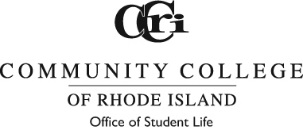 Date of Request:		//		Organization Fund #: Name of Club/Organization:	Number of Travelers:		Destination: 	 Out-Of State	    In-State
											 InternationalPurpose of Travel:	Justification: Period Covered:		From:	 	 		To:   	
				Date		Time+ AM/PM			       Date		Time+ AM/PMPlease find attached:		Detailed Itinerary		Completed Liability Waiver for each Traveler						Names of TravelersEstimated Trip Budget: Club/Org Advisor: 	______________________________________ 	Club/Org President: 	___________________________________________Date:		___________/__________/_________________	Date:		___________/__________/_________________
Dean of Student Life: 	________________________________________	Dean of Students:	___________________________________________ Date:		___________/__________/_________________	Date:		___________/__________/_________________Expenses:Expenses:Revenue:Revenue:Travel Fares: 
(Air, Train, Etc.)$ Individual Contributions:$ Hotel Costs:$ Fundraising Deposits:$ Food Costs:
($30.00 per diem for full day;
 $15.00 per diem for half day)$ Transfers:$ Registration Costs:$ Current Available Budget:$ Other Cost: $ Other Revenue: 
$ Total Estimated Expenses:$ Total Estimated Revenue:
(Contributions, Deposits, Transfers)$ Total Estimated Cost Per Person:$ Total Funds Available:$ 